Мониторинг объекта ( ОН – Суртаева Людмила Геннадьевна): с. Чернышевка (СДК с. Чернышевка)2 сентября 2021Продолжается капитальный ремонт СДК с. Чернышевка. Закончена работа по выравниванию стен, работа выполнена качественно. Закончена работа по укладки плитки в актовом зале. Начались работы в системе электроосвещения, ремонту потолка. Произведена замена оконных блоков. Установлены металлические и пластиковые двери. Работы ведутся в рамках плана-графика.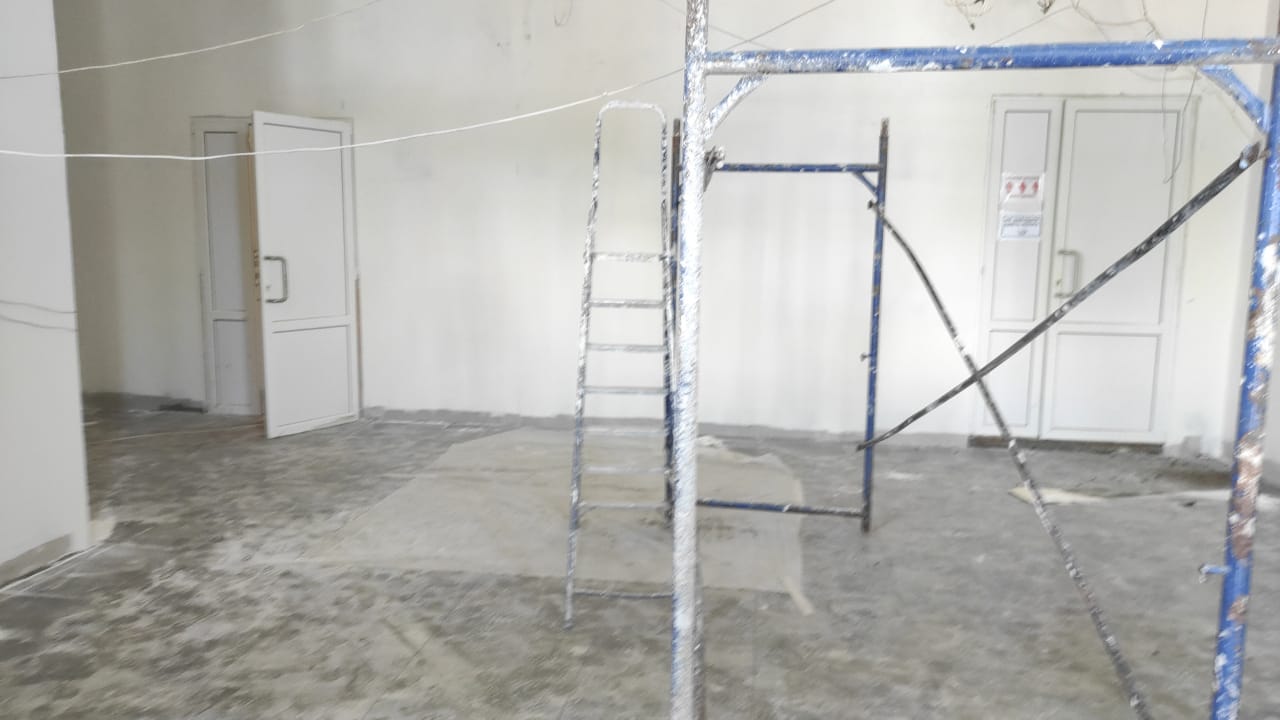 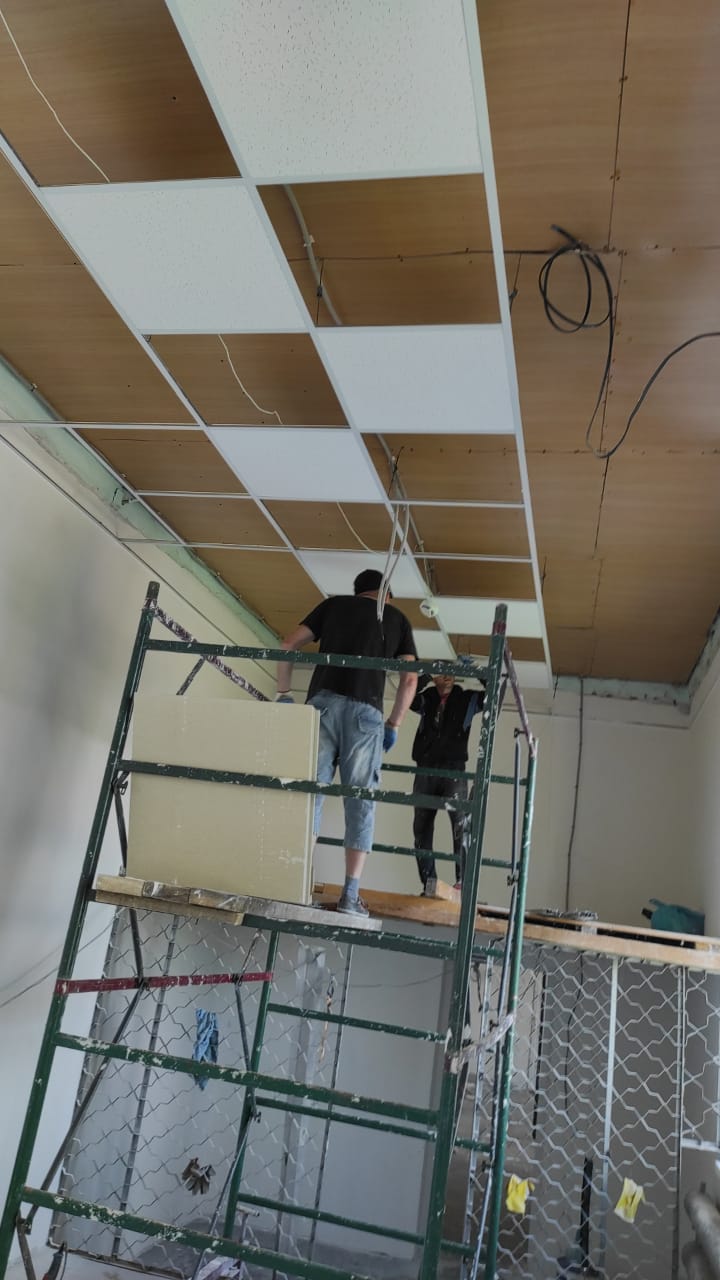 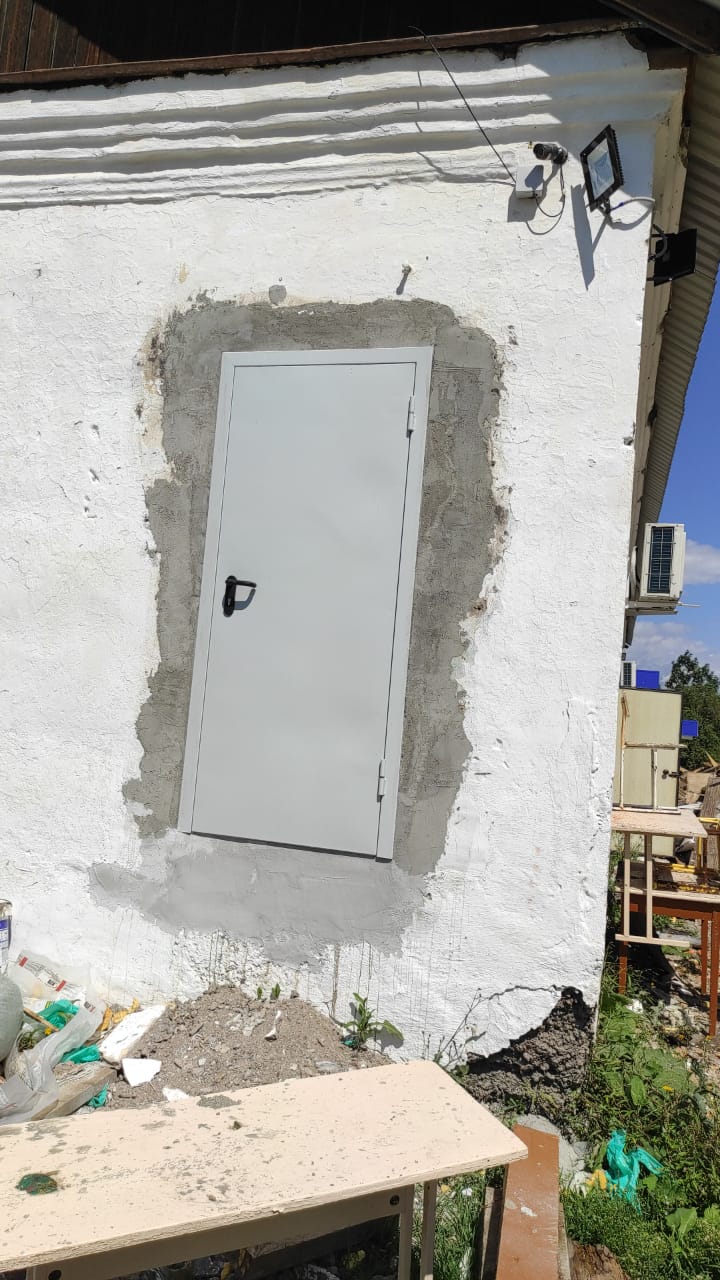 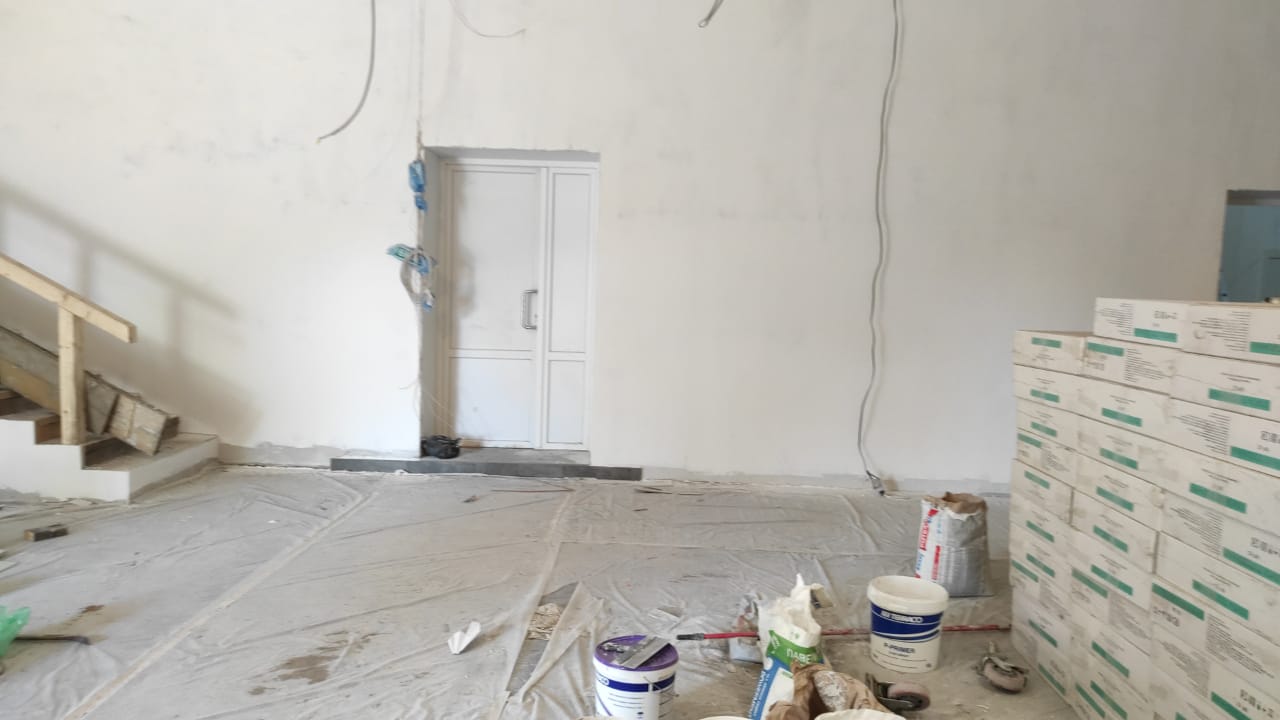 